102.09.08-TA講習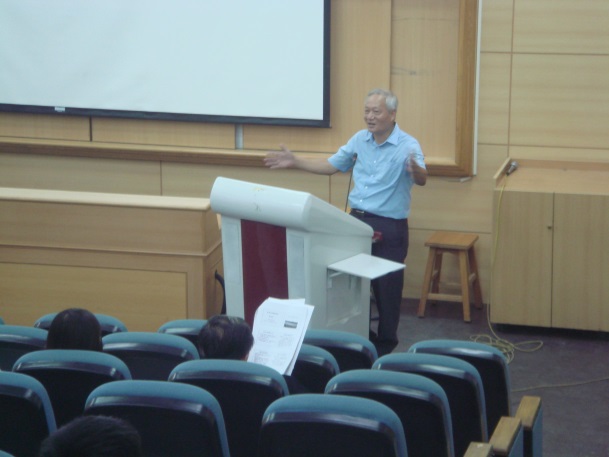 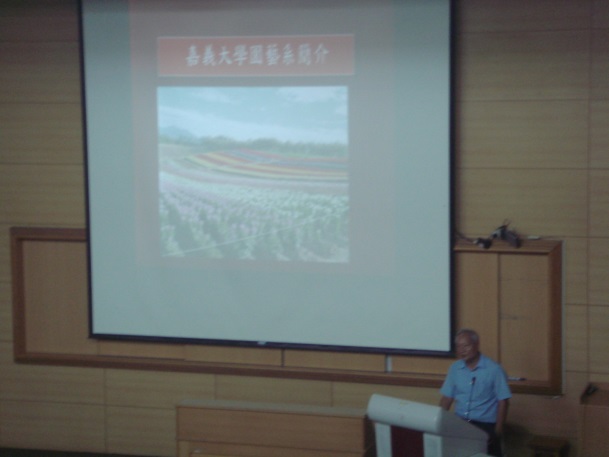           洪老師講解                 洪老師對新進TA介紹園藝系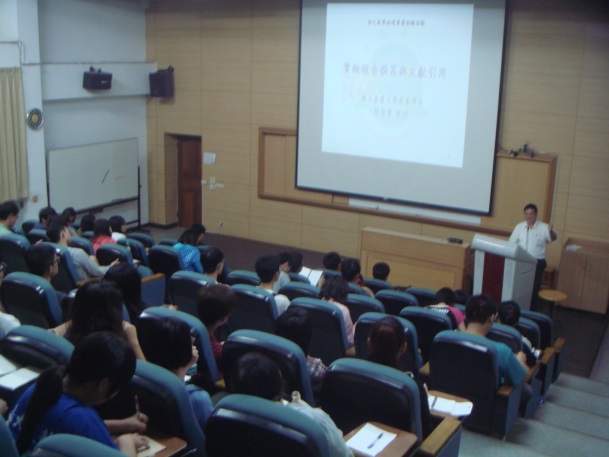 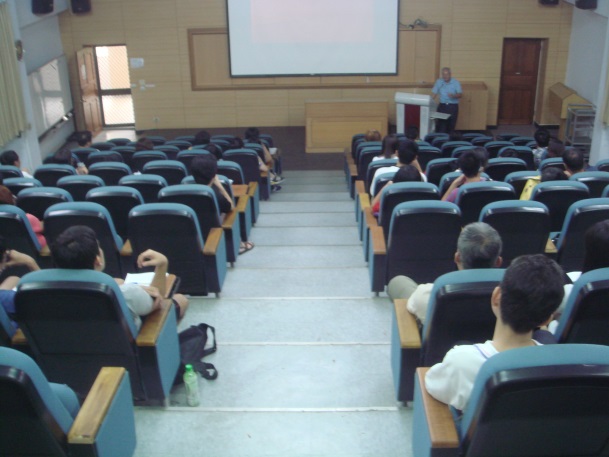            蔡老師講解                     新進TA聽講情形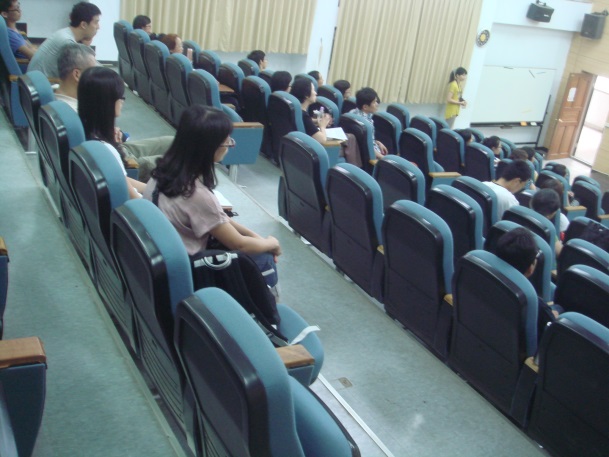 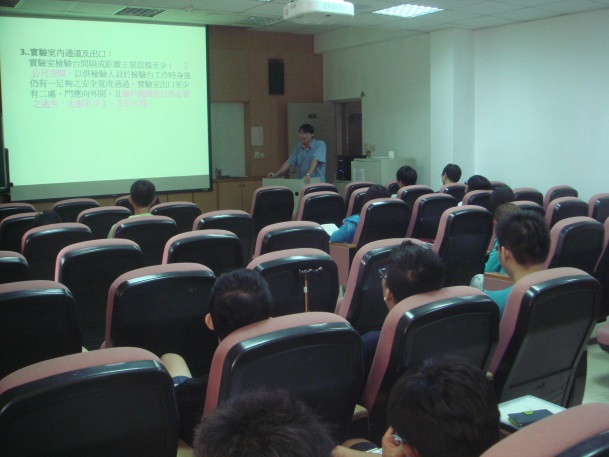         新進TA聽講情形               老師講解實驗室安全須知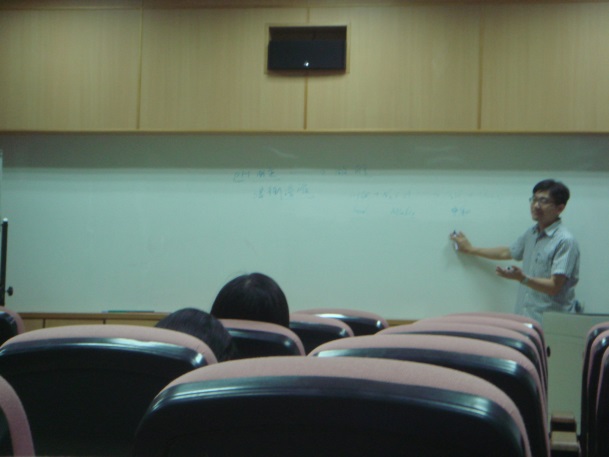      老師講解實驗室安全須知